Publicado en Vigo el 08/05/2017 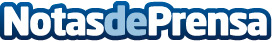 La imprenta online Soloimprenta alcanza 1000 valoraciones positivas en sólo 2 mesesLos compradores online buscan cada vez más tiendas que le ofrezcan la suficiente confianza para realizar sus compras. Los comentarios u opiniones de otros clientes ayudan en muchos casos a tomar la decisión de compra, pero esas opiniones es importante que sean verificadas con compañías como TrustedShops, compañía líder en auditar las opiniones de clientes en muchas tiendas online a nivel internacionalDatos de contacto:Soloimprenta.esImprenta Online986165801Nota de prensa publicada en: https://www.notasdeprensa.es/la-imprenta-online-soloimprenta-alcanza-1000_1 Categorias: Marketing Emprendedores E-Commerce http://www.notasdeprensa.es